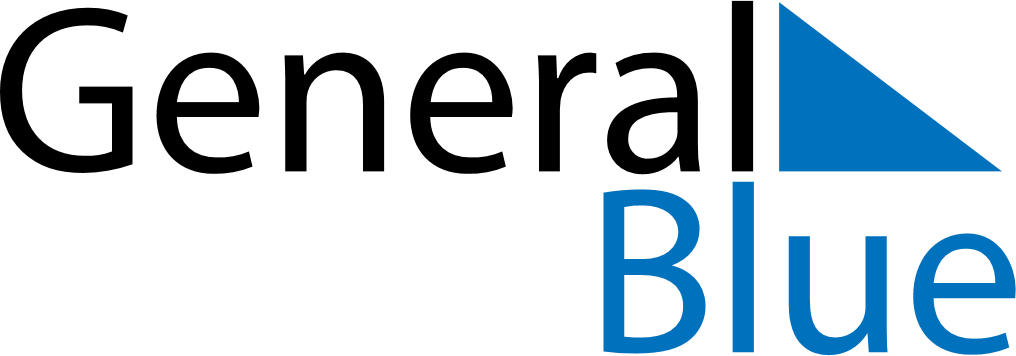 October 2020October 2020October 2020October 2020PortugalPortugalPortugalMondayTuesdayWednesdayThursdayFridaySaturdaySaturdaySunday1233456789101011Implantação da República1213141516171718192021222324242526272829303131